様式第３号（第４条関係）私道現況平面図　注　１　様式第２号の番号を本図面の中に記入すること。　　　２　公道と私道の区分を明らかにすること。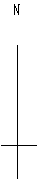 